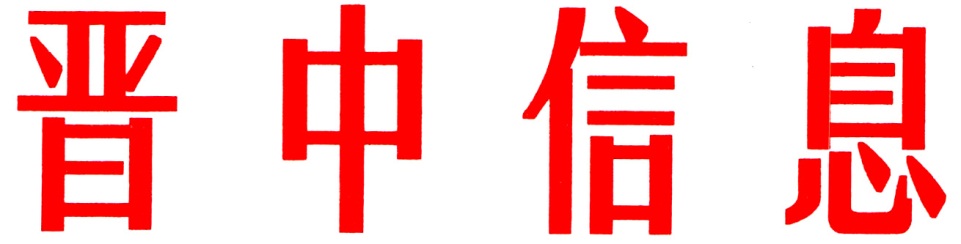 （78）中共晋中市委办公室                    2024年4月24日和顺县“三抓三强三力”拼出首季“开门红”今年以来，和顺县坚持以“开局就是决战、起步就是冲刺”的奋进姿态，锚定“11551”战略部署，不断强化“周调度、旬分析、月交账”，靶向施策、合力攻坚，经济运行保持稳步前进的发展态势。一、抓调度、稳运行，增强县域经济“内驱力”。一是“谋”字在先，定盘子。坚持前瞻谋划、精准布局，紧盯政策支持方向，围绕转型产业、重大基建、民生工程等领域，科学统筹谋划更高契合度、精准度的好项目。共谋划储备重点项目136个，总投资493.9亿元，为全县经济社会平稳健康发展打下坚实基础。二是“干”字为要，开方子。面对经济运行压力，坚决扛牢政治责任，锚定全年目标，逐月逐季分解任务，强化精准调度，努力托底前行。一季度，地区生产总值完成20.7亿，同比增长3.5%，增幅全市排名第4。三是“稳”字托底，挑担子。坚持稳中求进工作总基调，牢牢把握高质量发展首要任务，持续推动经济实现质的有效提升和量的合理增长，一季度各项指标表现良好，发展质量不断提高。规模以上工业增加值完成13.9亿，同比增长0.9％，增幅全市排名第4；固定资产投资完成7.3亿元，同比增长21.5％，增幅全市排名第1。二、抓服务、强基础，增强县域经济“支撑力”。一是夯实基础保障。积极制定2024年招商引资行动计划，完善招商地图相关内容，建立健全省外驻山西商会和山西驻外商会名录库，为顺利开展工作奠定基础。二是落实对接洽谈。与宁夏铃铎科技实业有限公司就肉牛育肥项目进行合作，并邀请对方企业深入我县进行实地考察；与珠三角招商局联系，了解公益捐建体育馆走进校园项目情况，寻求合作机遇；与深圳山西商会对接，筹备赴深圳市举办主题为“唱响牛郎织女文化品牌 点燃康养生态文旅激情”招商引资推介活动。三是抓实跟踪服务。积极与相关部门和企业沟通协调，加强招商引资项目进度跟踪，和顺肉牛精深加工仓储冷链物流项目、山西焱磊智慧物流产业园项目、山西国际能源和顺综合清洁能源供应（风光储）一体化100MW风电项目已具备开工条件，正在办理相关手续，预计5月可开工入统。三、抓机制、强推进，增强县域经济“保障力”。一是持续抓运行稳增长。对照年初确定的各项指标任务，进一步明确责任、细化措施，分管县领导深入企业一线、项目现场，抓部署、抓跟踪、抓推进，确保分管的领域没有短板、全面达标。部门“一把手”针对各区块主要指标，强化调度分析，找准问题症结，点位制定措施，确保任务分解到位、压力传递到位、工作落实到位。二是持续抓项目强投入。一方面加大招商引资力度，坚持一手深挖内育潜力，一手做足外引文章，努力在招大商、引大项上求突破，实实在在引进一批龙头型、旗舰型、创新型的大项目好项目，真正成为全县经济发展的最强势增长极。另一方面加大项目推进力度，对签约项目进行逐个梳理、逐个落实，争分夺秒抓好项目落地、资金到位；对在建项目，在保证质量的基础上，赶时间、抢进度，确保快出形象、早见效益。三是持续抓跟踪保落实。对全县经济运行情况采取定期、不定期抽查进行督查，及时反馈运行情况和落实工作中存在的问题，对出现的新情况、新问题，深入调查分析、采取对策、及时解决，切实加强工作的预见性、前瞻性，确保顺利实现决策预期，实现有效增长，实现全年目标任务。（市委办信息科根据和顺县委报送信息整理）如有批示或需详情，请与市委办公室信息科联系。     电话：2636111主送：各县（区、市）委、政府，市直有关单位。